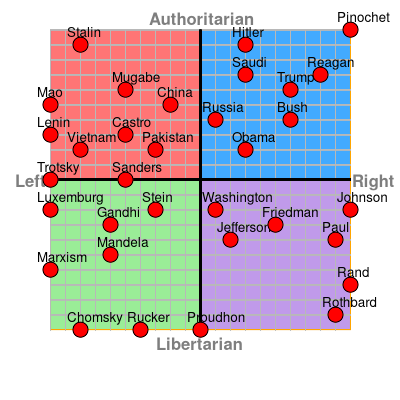 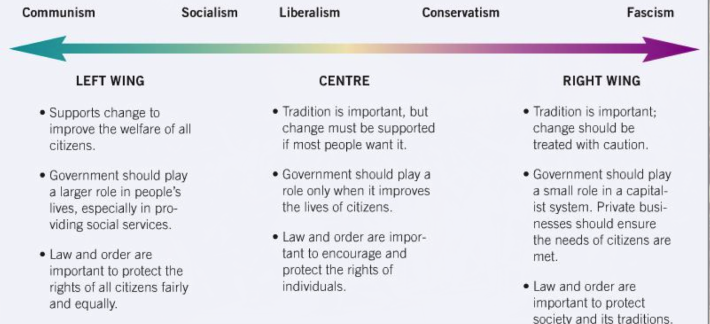 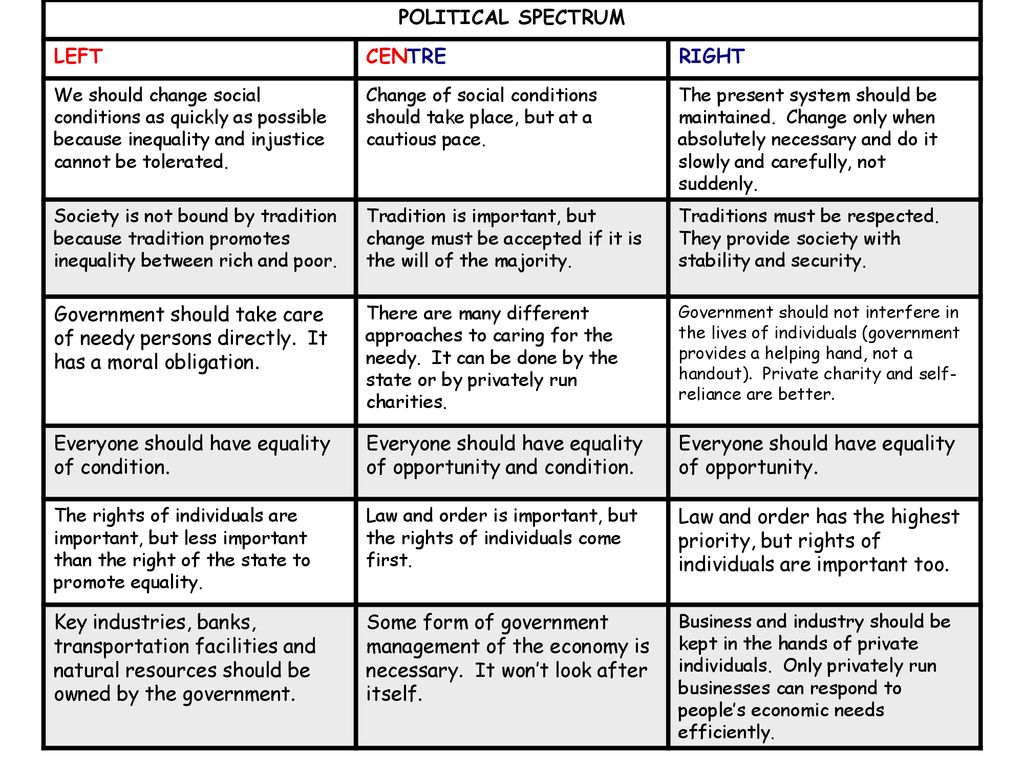 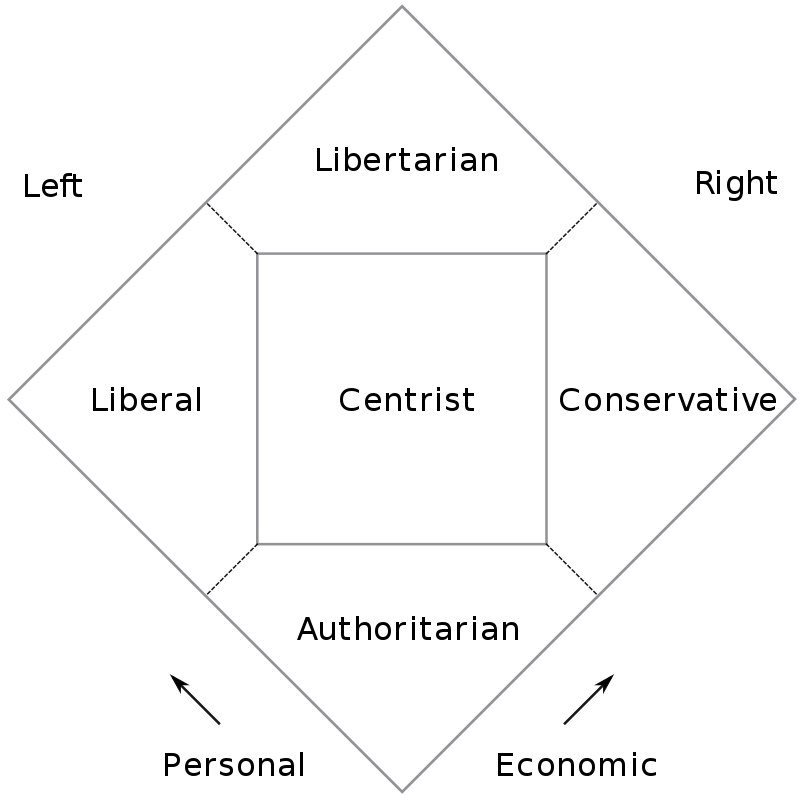 Edmund Burke[edit]Rt. Hon. Edmund BurkeTraditionalist conservatism began with the thought of Anglo-Irish Whig statesman and philosopher Edmund Burke, whose political principles were rooted in moral natural law and the Western tradition. Burke believed in prescriptive rights and that those rights were "God-given". He also defended what he referred to as "ordered liberty" (best reflected in the unwritten law of the British constitutional monarchy). Burke also advocated for those transcendent values that found support in such institutions as the church, the family, and the state.[3] He was a fierce critic of the principles behind the French Revolution, and in 1790 his observations on its excesses and radicalism were collected in Reflections on the Revolution in France.CommunismSocialismLiberalismConservatismFascismMajor Thinkers/BooksView of Human NaturePolitical BeliefsEconomic BeliefsPolitical Party ExamplesCommunismSocialismLiberalismConservatismFascismMajor Thinkers/BooksKarl Marx, Friedrich Engels “Das Kapital” Marx, EngelsLocke, Voltaire,Adam SmithEdmund BurkeHitler, Mussolini,Mein KampfView of HumansEquality for all, “each according to their ability, each according to their needs”Equality, but some measure of state control to ensure itHumans are logical beingsState may need to correct human nature; -People are subservient to the glory of the statePolitical BeliefsDictatorship of the proleteriat until no longer needed; no governmentAll individuals should have access to basics of consumptionIndividual rights over all elseIndividuals rights and freedoms; based on traditionsState above all else; do not respect other nations; ultra nationalists; gain glory through constant warEconomic BeliefsNo money, public ownership of all means of productionProfit distributed amongst populace; some private ownership; key industries nationalized (means of production socially ownedAdam Smith – the invisible hand; Laissez Faire CapitalismLaissez-faire; charity is responsibility of people, not government-autarky – self sufficiency-glorify the state with moneyPolitical Party ExamplesCommunist, Bolshevik, Marxist-LeninistNDPLiberal PartyRepublicans,Nazi, Fascist, Falange